Dear  Professor Isakov: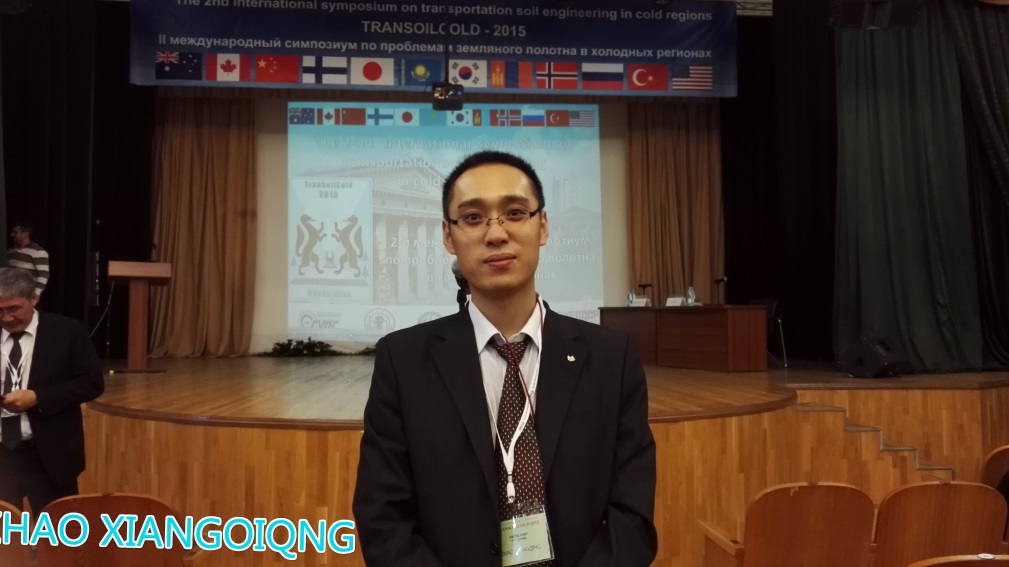 This is the  personal photos for Transoilcold 2015  of Northwest Research Institute co,. LTD OF C.R.E.CThank you for your hospitality and arrangement.Best regards Zhao Xiangqing